GROWTH AND DEVELOPMENTPAST KCSE QUESTION ON THE TOPICExplain why several auxiliary buds sprout when a terminal bud in a young tree  is removed.Account for loss in dry weight of cotyledons in a germinating bean seed.What is the effect of gibberellins on shoots of plants?A student set up an experiment as shown in the diagram below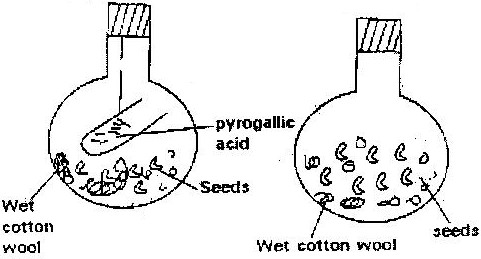 The set up was left at room temperature for a weekWhat was the aim of the experiment?What would be the expected results at the end of the experiment?State two advantages of metamorphosis to the life of insectsDuring germination and early growth, the dry weight of endosperm decreases while that of the embryo increases. ExplainIn an experiment, a group of student set up four glass jars as shown in the diagram below jar A, B  and C were maintained at 250C for 7 days. While Jar D was maintained at 00 c for the same period of time.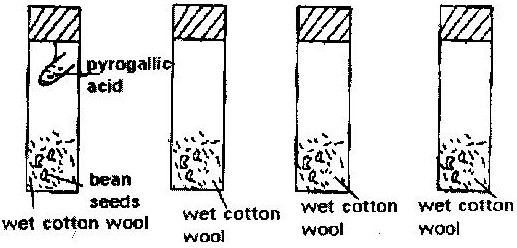 What was this set up supposed to investigate?Why was pyrogallic acid included in glass jar A?Explain why glass jar C and D were included in the experimentWhat result would you expect in glass jar A and B at the end of the experiment?State two artificial ways  of breaking seed dormancyRemoval of the apical bud from the shrub is a practice that results in the development of the lateral buds which later from the branches.Give reasons for the development of the lateral  braches after the removal of  the apical budSuggest one application of this practiceWhat is the importance of this practice?In an experiment some germination seeds were placed in large airtight flask and left for four daysSuggest the expected changes in the composition of gases in the flask on the fifth dayGive four reasons for your answer in  (a) aboveName two factors that cause dormancy in seeds (a) Distinguish between epigeal and hypogeal germination		( 1 mark)(b) Why is oxygen necessary in the germination of seeds?		( 2 marks)An experiment was carried out to investigate the effect of hormones on growth of lateral buds of three pea plantsThe shoots were treated as follows:Shoot A- Apical bud was removedShoot B – Apical bud was removed and gibberellic acid placed on the cut shootShoot C- Apical bud was left intact.The length of the branches developing from the lateral buds were determines at regular intervals	The results obtained are as shown in the table belowUsing the same axes, draw graphs to show the length of branches against time( 8 marks)(i) 	What was the length of the branch in shoot B on the 7th day? ( 1 mark)(ii) 	What would be the expected length of the branch developing from shoot A on the 11th day?						( 1 mark)Account for the results obtained in the  experiment			( 6 marks)Why was shoot C included in the experiment?			( 1 mark)What is the importance of gibberallic acid in agriculture?		( 1 mark)State two physiological processes that are brought about by the application of gibberellic acid on plants.						( 2 marks)12.  (a) State tow environmental conditions that can cause seed dormancy(b) Name the part of a bean seed that elongates to bring about epigeal germination										( 1 mark)13.  (a) 	“True growth is not simply an increase in size” State four different ways in which true may be defined.(b) 	State two external factors, which influence growth in plants and describe one effect of each.(c) 	Fill in the spaces in the following table, which refers to hormones  involved in growth processes.14.	 Seedling from 100g of maize seed was grown in the dark for 10 days. The seedlings were then analyzed and compared with 100g of ingeminated maize. The following results were obtained.Why is dry mass used for comparison?How would one ensure that the drying process had been completedAccount for the decrease  in the total  dry  mass  of the seedlingsWhy did the seedling contain more cellulose than the underminated seeds?What is the most likely source of the carbon used to form this new cellulose?Time (days)Length of branches in mmLength of branches in mmLength of branches in mmTime (days)Shoot AShoot BShoot C03332101234284886509014880120201011815226Name hormoneSite of hormone production EffectThyroid glandMaturation of Graafin folliclesAuxinsGibberellinsDry mass of ingeminated seedsDry mass of seedling  after 10 daysCelluloseStarchOther organicMaterial Ash2g63g13g2g5g9g27g4gTotal dry mass80g45g